Załacznik nr 2 do Zarządzenia Nr 90/2021Wojta Gminy Michów z dnia 13.X.2021 r. Ośrodek Pomocy Społecznej w Michowie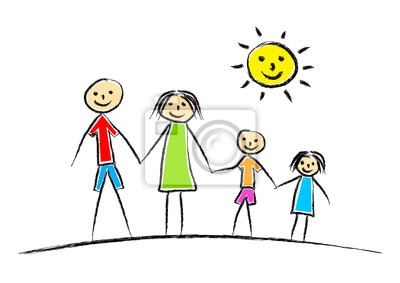 PLACÓWKI WSPARCIA DZIENNEGO ANKIETAdotycząca  diagnozy potrzeb w zakresie utworzenia i prowadzenia placówki wsparcia dziennego dla dzieci i młodzieży na terenie Gminy MichówAnkieta jest skierowana do mieszkańców Gminy Michów i ma na celu zdiagnozowanie potrzeb                 w zakresie stworzenia placówki wsparcia dziennego na terenie Gminy.Placówki wsparcia dziennego są jednostkami organizującymi wspierania rodziny w zakresie pomocy w opiece i wychowaniu dzieci z rodzin przeżywających trudności                                            w wypełnianiu funkcji opiekuńczo – wychowawczych. W pracy z dziećmi, współpracującą          z rodzicami/opiekunami, placówkami oświatowymi i podmiotami leczniczymi.Celem działalności placówki wsparcia dziennego jest przede wszystkim:wspieranie rozwoju dzieci i młodzieży, wyrównywanie zdiagnozowanych deficytów                oraz oddziaływanie na środowisko młodego człowieka, w szczególności zagrożonego wykluczeniem społecznym. Pobyt dziecka w placówce wsparcia dziennego jest nieodpłatny         i dobrowolny, chyba że do placówki skieruje sąd.Wypełnianie funkcji opiekuńczo – wychowawczej to szereg działań podejmowanych przez rodziców w celu zaspokojenia codziennych potrzeb dzieci i młodzieży  oraz wszechstronnego rozwoju osobowości, aby przygotować ich do samodzielnego życia, kształtując właściwe postawy społeczne.Wypełniając ankietę kieruj się pomocniczymi komentarzami do poszczególnych pytań. Czytelnie zaznaczaj wybrane przez siebie odpowiedzi. ANKIETA JEST ANONIMOWAZapraszamy do udziału w ankiecie.Czy wśród rodzin w Twoim najbliższym otoczeniu (krewni, znajomi, sąsiedzi) występują problemy w wypełnianiu funkcji opiekuńczo - wychowawczych?   ○ Tak     ○ Nie     ○ Nie wiemCzy w Twojej rodzinie występują bądź występowały problemy opiekuńczo                          - wychowawcze ?   ○ Tak     ○ NieWymień najczęściej spotykane według Ciebie trudności i problemy, które dotykają rodziny z terenu Gminy Michów?Prosimy o podanie trzech trudności bądź problemów, które uważasz za najważniejsze.1)2)3)Zaznacz, które placówki/ stowarzyszenia/ organizacje funkcjonujące na terenie Gminy w największym stopniu zapewniają opiekę i wsparcie dzieciom i ich rodzicom.Zaznacz maksymalnie cztery placówki/ stowarzyszenia/ organizacje. Pamiętaj, że jeśli na liście nie znajdują się te istotne wg Ciebie, zawsze możesz je wymienić w punkcie INNE. □Szkoły □Przedszkole □Świetlice szkolne □Kluby sportowe □Urząd Gminy□Ośrodek Pomocy Społecznej  □Kościoły i parafie □Lokalne stowarzyszenia □INNE:Jakie problemy dotykające dzieci i młodzież w Gminie Michów uważasz                               za najważniejsze?Wskaż trzy najważniejsze Twoim zdaniem problemy.1)2)3)Czy pojęcie ,,placówki wsparcia dziennego” jest Ci znane?  ○ Tak     ○ NieCzy uważasz, że na terenie gminy istnieje zapotrzebowanie na placówkę wsparcia dziennego?  ○ Tak     ○ Nie     ○ Nie wiemCzy uważasz, że dostępna w Gminie Michów oferta skierowana do osób przeżywających trudności wychowawcze jest wystarczająca? (asystent rodziny, psycholog, pedagog, prawnik)○ Tak     ○ Nie     ○ Nie wiemJeśli w poprzednim pytaniu zaznaczyłaś/łeś NIE, to jakiej formy wsparcia brakuje Twoim zdaniem na terenie Gminy Michów? Uzasadnij, jeśli w poprzednim pytaniu zaznaczyłaś/łeś NIECzy koniecznym jest utworzenie na terenie Gminy Michów placówki wsparcia dziennego?○ Tak     ○ Nie     ○ Nie wiemJak myślisz, do jakich rodzin skierowana jest oferta placówki wsparcia dziennego?Zaznacz minimum jedną i maksimum sześć odpowiedzi. Możesz podać też swoją propozycję w punkcie INNE, jeśli nie znajdziesz jej  na liście.□ w których dzieci mają problemy z nauką □ z dziećmi nadpobudliwymi, wycofanym, z niską samooceną sprawiającymi problemy     wychowawcze, lecz nie wykazującymi utrwalonych zaburzeń zachowania□ dotkniętych bezrobociem/ brakiem stałej pracy  □ dotkniętych  uzależnieniem□ z problemem alkoholowym □ w których występuje przemoc□ o niewystarczających kompetencjach wychowawczych  □ niewydolnych wychowawczo □ z wyuczoną bezradnością □ dotkniętych ubóstwem □ wielodzietnych □ niepełnych□ w których dzieci mają kłopoty w funkcjonowaniu w szkole  □ w których dzieci mają problemy w relacjach z rówieśnikami  □INNE:Czy placówka wsparcia dziennego na terenie Gminy Michów poprawiłyby sytuację rodzin przeżywających trudności opiekuńczo – wychowawcze?○ Tak   ○ Raczej tak   ○ Raczej Nie ○  Nie  ○Trudno powiedziećKtóre z poniżej przytoczonych form pomocy uważasz  za najistotniejsze w pracy                              z rodzinami dotkniętymi problemami opiekuńczo -wychowawczymi?             Wybierz pięć najważniejszych wg Ciebie form wsparcia. Możesz podać też swoją                                                    propozycję w punkcie INNE, jeśli nie znajdujesz jej na liście.□Rozmowa z psychologiem/ pedagogiem □Rozmowa z terapeutą □ Współpraca z asystentem     rodziny□Współpraca z pracownikiem socjalnym □ Udział w świetlicy szkolnej□Korzystanie z dożywiania □Udział w kołach zainteresowań □Racjonalna organizacja czasu wolnego – gry i zabawy, wycieczki, inne formy aktywnego spędzania czasu □Pomoc w nauce -odrabianie lekcji, wyrównywanie zaległości w nauce, reedukacja, nauka języków□Poprawa sprawności fizycznej □Rozwój umiejętności interpersonalnych □Wsparcie finansowe□Współpraca rodziców dzieci z instytucjami ich wspierającymi  □INNE:14. Znasz osoby, które korzystają z pomocy placówka wsparcia dziennego?○ Tak     ○ Nie    15. Jaki jest dostęp do placówek oświatowo - wychowawczych w Gminie Michów?    ○ Bardzo dobry ○ Dobry   ○ Wystarczający○ Niewystarczający                                      ○Trudno powiedzieć      16. Jaki jest dostęp do obiektów sportowo- rekreacyjnych w Gminie Michów?              ○ Bardzo dobry ○ Dobry   ○ Wystarczający○ Niewystarczający                                        ○Trudno powiedzieć       17.  Twoja płeć?             ○ Kobieta  ○ Mężczyzna    18. Twoja sytuacja zawodowa?    ○ Uczę się         ○Pracuję najemnie    ○  Pracuje na etacie    ○Bezrobotny                   ○Przedsiębiorca    ○Rolnik                    ○Emeryt /rencista       19.  Twoje wykształcenie?               ○Podstawowe      ○Gimnazjum            ○Zasadnicze zawodowe ○Średnie   ○Wyższe      20. Twój stan cywilny?            ○Kawaler/ Panna ○Żonaty/ Zamężna ○Wdowiec/ Wdowa               ○Rozwiedziony /Rozwiedziona    ○w separacji       21. Twój wiek?             ○Poniżej 18 lat○18-26 lat○27-35 lat○36- 55 lat ○powyżej 56 latInformacje o wynikach badania zamieszczone zostaną na stronie internetowej Ośrodka Pomocy Społecznej w Michowie do dnia 30.11.2021 r.www.michow.naszops.pl